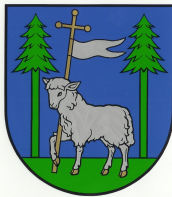 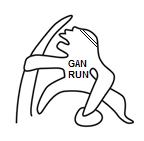 Obec Gánovce a Atletický klub STEEPLE POPRADorganizujú cezpoľný beh 3. ročníkGANRUN  .  Gánovce, okres Poprad, 9. 9. 2017PropozícieOrganizačný výbor:Riaditeľ pretekov: Ing. Alžbeta ČekovskáHlavný rozhodca: Jozef DubašákHlavný organizátor: Mgr. Michal MaternýModerátor: Jozef Dubašák. . .Dátum a miesto konania pretekov: 09. 09. 2017 od 13:00 h, futbalové ihrisko Gánovce, v rámci Dňa obce Gánovce a kultúrno-spoločenského programuštart dospelí + juniori 15:00 hInformácie: Michal Materný, tel. č.: 0948 086 587; FB: Ganrun – cezpoľný beh Gánovce; beh.sk/pretek/ganrun-3/; www.ganovce.skPrihlášky: na mieste pretekovPrezentácia: na mieste od 11:45 hod, najneskôr pol hodiny pred štartom disciplíny – žiadame účastníkov o rešpektovanie týchto pokynov!!!Štartovné: 5,- € dospelí, deti a žiaci 0,- €, dorastenci a juniori 2,- €Občerstvenie: guláš, nápojTrať: kategórie detí do 9 rokov – futbalové trávnaté ihrisko; žiaci od 10 rokov, dorast, juniori, muži, ženy asfalt – 30 % a poľná cesta – 70 %Prezliekareň: stanCeny: prví traja v každej kategórii obdržia medaile, diplomy a vecné ceny, tombola v rámci dňa obceNámietky: Možno podať 15 min. od oficiálneho vyhlásenia výsledkovUpozornenie: Preteká sa podľa pravidiel atletiky a týchto propozícií. Štartujú pretekári včas prihlásení, dospelí s platnou lekárskou prehliadkou, nie staršou ako 1 rok na vlastné náklady a riziko. Za zdravotný stav, riziko mládeže, detí zodpovedá rodič príp. organizácia. Usporiadateľ nezodpovedá za škody vzniknuté počas pretekov, neručí ani za prípadné škody na majetku počas pretekov. Organizátor si v prípade potreby vyhradzuje právo na organizačné zmeny týkajúce sa pretekov.Časový rozpis a dĺžka tratí: od 13:00 hDeti 2008 – mladší 100 mNajml. Žiaci / najml. žiačky 2006 – 2007  400 mMladší žiaci / mladšie žiačky 2004 - 2005  800 mStarší žiaci / staršie žiačky 2002 - 2003  1 200 mDorastenci / dorastenky 2000 - 2001  3 000 mŠtart dospelých o 15:00 hMuži od 18 – 39 rokov 7 700 mMuži od 40 – 49 rokov 7 700 mMuži od 50 – 59 rokov 7 700 mMuži od 60 – 69 rokov 7 700 mŽeny od 18 – 39 rokov 7 700 mŽeny od 40 – 49 rokov 7 700 mŽeny nad 50 rokov 3 000 mBEH ZDRAVIA – 3 000 m – VŠETKY VEKOVÉ KATEGÓRIE (M, Ž)Prajeme príjemný športový zážitok.. . .kategóriarok narodenia/vekdĺžka tratezačiatok pretekuDeti2008 – mladší100 mod 13.00Najml. Žiaci / najml. žiačky2006 – 2007400 mod 13.00Mladší žiaci / mladšie žiačky2004 – 2005800 mod 13.00Starší žiaci / staršie žiačky2002 – 20031 200 mod 13.00Dorastenci / dorastenky2000 – 20013 000 mod 13.00Mužiod 18 – 39 rokov7 700 m15.00Mužiod 40 – 49 rokov7 700 m15.00Mužiod 50 – 59 rokov7 700 m15.00Mužinad 60 rokov7 700 m15.00Ženyod 18 – 39 rokov7 700 m15.00Ženyod 40 – 49 rokov7 700 m15.00Ženynad 50 rokov3 000 m15.00BEH ZDRAVIA (dospelí)všetky kategórie3 000 m15.00